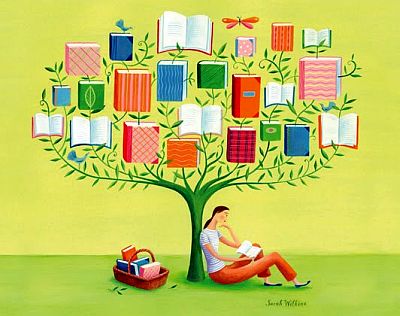 Bibliothèque municipale et scolaire de Vallorbe- Formulaire d’inscription à donner à la bibliothèque-Nom : …………………………………………………………………………………………………………………Prénom : …………………………………………………………………………………………………………….Date de naissance: ……………………………………………………………………………………………..Rue et n° : …………………………………………………………………………………………………………..Code postal / localité : ……………………………………………………………………………………….Téléphone fixe : ………………………………………………………………………………………………..Téléphone portable obligatoire : .……………………………………………………………………Adresse e-mail obligatoire : ……………………………………………………………………………..Date : ………………………………………………………………………………………………………………….Signature : ………………………………………………………………………………………………………….(Par ma signature, je m’engage à respecter le règlement et le fonctionnement de la bibliothèque) 